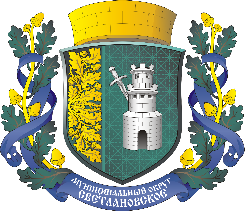 САНКТ-ПЕТЕРБУРГМУНИЦИПАЛЬНОЕ ОБРАЗОВАНИЕМУНИЦИПАЛЬНЫЙ ОКРУГ СВЕТЛАНОВСКОЕАДМИНИСТРАЦИЯПОСТАНОВЛЕНИЕВ соответствии с Бюджетным Кодексом Российской Федерации и Положением о бюджетном процессе внутригородского муниципального образования                              Санкт-Петербурга муниципальный округ СветлановскоеПОСТАНОВЛЯЮ:1. Утвердить ведомственную целевую программу мероприятий, направленных на решение вопроса местного значения «Учреждение печатного средства массовой информации для опубликования муниципальных правовых актов и иной официальной информации» на 2022 год и на плановый период 2023 и 2024 годов согласно Приложению 1 к настоящему постановлению.2. Формирование и размещение муниципального заказа осуществлять                                  в соответствии с утвержденной ведомственной целевой программой.3. Назначить ответственным за исполнение ведомственной целевой программы мероприятий, направленных на решение вопроса местного значения ««Учреждение печатного средства массовой информации для опубликования муниципальных правовых актов и иной официальной информации» на 2022 год и на плановый период 2023 и 2024 годов руководителя организационно-распорядительного отдела Седова Д.Д.4. Настоящее постановление вступает в силу с момента его подписания                                  и в течении 10 дней подлежит опубликованию на официальном сайте муниципального образования муниципального округа Светлановское.5. Контроль за исполнением настоящего постановления возложить                                   на руководителя отдела муниципального заказа – контрактного управляющего Крепову Е.Ю.Глава Администрации                                                           С.С. КузьминС постановлением ознакомлены:________________  _________________ Крепова Е.Ю.________________  _________________ Седов Д.Д.         (дата)                                     (подпись)Приложение 1к Постановлению Администрации МО Светлановское от 14.12.2021 года № 38ВНУТРИГОРОДСКОЕ МУНИЦИПАЛЬНОЕ ОБРАЗОВАНИЕ САНКТ-ПЕТЕРБУРГА МУНИЦИПАЛЬНЫЙ ОКРУГ СВЕТЛАНОВСКОЕ ВЕДОМСТВЕННАЯ ЦЕЛЕВАЯ ПРОГРАММАмероприятий, направленных на решение вопроса местного значения«Учреждение печатного средства массовой информации для опубликования муниципальных правовых актов и иной официальной информации»на 2022 год и на плановый период 2023 и 2024 годовЗаказчик программы: Местная администрация внутригородского муниципального образования Санкт-Петербурга муниципальный округ Светлановское.Ответственный исполнитель программы: организационно-распорядительный отдел Местной администрации внутригородского муниципального образования Санкт-Петербурга муниципальный округ Светлановское.3. Цели программы: учреждение печатного средства массовой информации для опубликования и доведения до сведения жителей муниципального образования официальной информации МО МО Светлановское.  4. Характеристика проблемы, задачи программы:Опубликование муниципальных правовых актов; Обсуждение проектов муниципальных правовых актов по вопросам местного значения;Доведение до сведения жителей муниципального образования официальной информации о социально-экономическом развитии муниципального образования; Доведение до сведения жителей муниципального образования официальной информации о культурном развитии муниципального образования; Доведение до сведения жителей муниципального образования официальной информации о развитии общественной инфраструктуры муниципального образования;Опубликование иной официальной информации МО МО Светлановское.5. Сроки реализации программы: 2022 год и плановый период 2023 и 2024 годов.6. Ожидаемые результаты реализации программы:Укрепление достигнутых результатов в эффективности информационной работы органов местного самоуправления муниципального образования, взаимодействии со средствами массовой информации, обеспечение соблюдения федерального законодательства и требований Устава муниципального образования об опубликовании нормативно-правовых актов органов местного самоуправления.7. Целевые показатели (индикаторы) программы:8. Перечень мероприятий программы, сроки и ожидаемые конечные результаты их реализации:9. Обоснование потребностей в необходимых ресурсах: определены в Приложении 1 к настоящей ведомственной целевой программе.10. Объем финансирования программы:(тыс. руб.)        11. Источник финансирования программы: бюджет внутригородского муниципального образования Санкт-Петербурга муниципальный округ Светлановское на 2022 год и на плановый период 2023 и 2024 годов. 12. Обоснование потребностей в необходимости реализации программы:Закон РФ от 27.12.1991 № 2124-1 «О средствах массовой информации»;Федеральный закон от 06.10.2003 № 131-ФЗ «Об общих принципах организации местного самоуправления в Российской Федерации»;Закон Санкт-Петербурга от 23.09.2009 № 420-79 «Об организации местного самоуправления в Санкт-Петербурге» (пп. 25 п. 1 ст. 10);Устав внутригородского муниципального образования Санкт-Петербурга муниципальный округ Светлановское. 13. Механизм реализации программы:Управление реализации программы и контроль за ходом ее выполнения. Распределение сфер ответственности. Организация эффективного выполнения программных мероприятий. Контроль достижения ожидаемых конечных результатов.Заключение муниципальных контрактов, договоров подряда с физическими и договоров с юридическими лицами в соответствии с положениями федерального закона № 44-ФЗ и другими нормативными правовыми актами, регулирующими отношения, связанные с размещением муниципальных заказов и заключением договоров.14. Социальные и экономические последствия реализации программы: улучшение координации и взаимодействия граждан, органов местного самоуправления и средств массовой информации по вопросам местного значения;поддержка информационных ресурсов для профессионального освещения общественно-политического, культурного, социально-экономического развития муниципального образования и проживающих на его территории людей;обеспечение реализации прав граждан на участие в осуществлении местного самоуправления.Приложение 1к ведомственной целевой программеОБОСНОВАНИЕ ПОТРЕБНОСТЕЙ В НЕОБХОДИМЫХ РЕСУРСАХна реализацию ведомственной целевой программымероприятий, направленных на решение вопроса местного значения«Учреждение печатного средства массовой информации для опубликования муниципальных правовых актов и иной официальной информации»на 2022 год и на плановый период 2023 и 2024 годовот 14.12.2021 год№ 38№ 38«Об утверждении ведомственной целевой программы мероприятий, направленных на решение вопросаместного значения «Учреждение печатного средства массовой информации для опубликования муниципальных правовых актов и иной официальной информации» на 2022 и на плановый период 2023 и 2024 годов«Об утверждении ведомственной целевой программы мероприятий, направленных на решение вопросаместного значения «Учреждение печатного средства массовой информации для опубликования муниципальных правовых актов и иной официальной информации» на 2022 и на плановый период 2023 и 2024 годов№ п/пНаименование показателяЦелевой индикаторЦелевой индикаторЦелевой индикаторЦелевой индикатор№ п/пНаименование показателяединица измеренияколичествоколичествоколичество№ п/пНаименование показателяединица измерения2022 годПлановый периодПлановый период№ п/пНаименование показателяединица измерения2022 год2023 год2024 год1Количество изготовленной печатной продукцииед./экз.30/364 70030/364 70030/364 7002Удельный вес населения муниципального образования, проинформированных через печатные СМИ%23,423,423,43Сумма средств, израсходованных на реализацию программы, в расчете на 1 жителя муниципального образованиятыс. руб.0,030,030,03№ п/пНаименование мероприятияСтоимость, тыс. руб.Ожидаемые результатыреализацииОжидаемые результатыреализацииСрок исполнения мероприятия№ п/пНаименование мероприятияСтоимость, тыс. руб.Единица измеренияКоличествоСрок исполнения мероприятияНа 2022 годНа 2022 годНа 2022 годНа 2022 годНа 2022 годНа 2022 год1Периодические издания, учрежденные представительными органами местного самоуправления 2 081,8ед./экз.16/364 0001-4 кв. 2022 г.1.1Журнал «События и размышления»624,8ед./экз.4/40001-4 кв. 2022 г.1.2Газета «У нас в Светлановском» 1 457,0ед./экз.12/360 0001-4 кв. 2022 г.2Опубликование муниципальных правовых актов, иной официальной информации (специальный выпуск к журналу «События и размышления»)416,0ед./экз.14/7001-4 кв. 2022 г.ИТОГО2 497,8xxxПлановый период:Плановый период:Плановый период:Плановый период:Плановый период:Плановый период:На первый год планового периода 2023 годНа первый год планового периода 2023 годНа первый год планового периода 2023 годНа первый год планового периода 2023 годНа первый год планового периода 2023 годНа первый год планового периода 2023 год1Периодические издания, учрежденные представительными органами местного самоуправления 2 167,1ед./экз.16/364 0001-4 кв. 2023 г.1.1Журнал «События и размышления»650,4ед./экз.4/40001-4 кв. 2023 г.1.2Газета «У нас в Светлановском» 1 516,7ед./экз.12/360 0001-4 кв. 2023 г.2Опубликование муниципальных правовых актов, иной официальной информации (специальный выпуск к журналу «События и размышления»)433,1ед./экз.14/7001-4 кв. 2023 г.ИТОГО2 600,2xxxНа второй год планового периода 2024 годНа второй год планового периода 2024 годНа второй год планового периода 2024 годНа второй год планового периода 2024 годНа второй год планового периода 2024 годНа второй год планового периода 2024 год1Периодические издания, учрежденные представительными органами местного самоуправления 2 256,0ед./экз.16/364 0001-4 кв. 2024 г.1.1Журнал «События и размышления»677,1ед./экз.4/40001-4 кв. 2024 г.1.2Газета «У нас в Светлановском» 1 578,9ед./экз.12/360 0001-4 кв. 2024 г.2Опубликование муниципальных правовых актов, иной официальной информации (специальный выпуск к журналу «События и размышления»)450,9ед./экз.14/7001-4 кв. 2024 г.ИТОГО2 706,9xxxВСЕГОВ том числе:В том числе:В том числе:ВСЕГО2022 годПлановый периодПлановый периодВСЕГО2022 год2023 год2024 год7 804,92 497,82 600,22 706,9№ п/пНаименование мероприятия/статей затратЕдиница измеренияКол-воСумма, тыс. руб.на 2022 годна 2022 годна 2022 годна 2022 годна 2022 год1Периодические издания, учрежденные представительными органами местного самоуправления ед./экз.16/3640002 081,81.1Журнал «События и размышления»ед./экз.4/4000624,81.2Газета «У нас в Светлановском» ед./экз.12/3600001 457,02Опубликование муниципальных правовых актов, иной официальной информации (специальный выпуск к журналу «События и размышления»)ед./экз.14/700416,03ИТОГОед./экз.30/3647002 497,8Плановый период:Плановый период:Плановый период:Плановый период:Плановый период:На первый год планового периода 2023 годНа первый год планового периода 2023 годНа первый год планового периода 2023 годНа первый год планового периода 2023 годНа первый год планового периода 2023 год1Периодические издания, учрежденные представительными органами местного самоуправления ед./экз.16/3640002 167,11.1Журнал «События и размышления»ед./экз.4/4000650,41.2Газета «У нас в Светлановском» ед./экз.12/3600001 516,72Опубликование муниципальных правовых актов, иной официальной информации (специальный выпуск к журналу «События и размышления»)ед./экз.14/700433,13ИТОГОед./экз.30/3647002 600,2На второй год планового периода 2024 годНа второй год планового периода 2024 годНа второй год планового периода 2024 годНа второй год планового периода 2024 годНа второй год планового периода 2024 год1Периодические издания, учрежденные представительными органами местного самоуправления ед./экз.16/3640002 256,01.1Журнал «События и размышления»ед./экз.4/4000677,11.2Газета «У нас в Светлановском» ед./экз.12/3600001 578,92Опубликование муниципальных правовых актов, иной официальной информации (специальный выпуск к журналу «События и размышления»)ед./экз.14/700450,93ИТОГОед./экз.30/3647002 706,9